 Le mystère des momies égyptiennes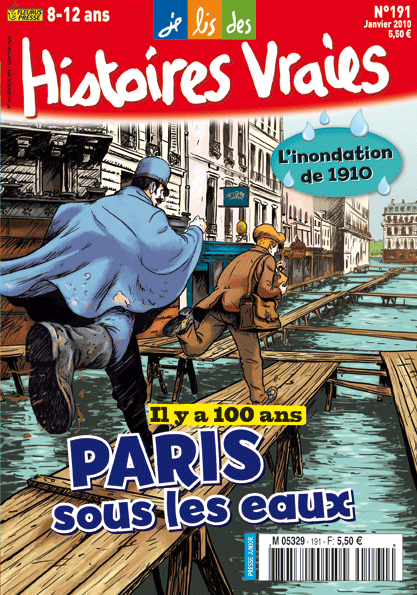 Après la lecture de ce livre :- sur une feuille, inscris ton nom, ton prénom et la date.-n’oublie pas de numéroter tes réponses. 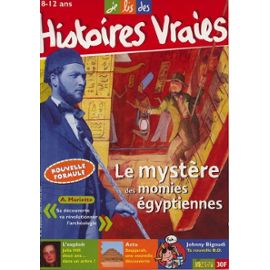 Chapitre 1 : Pourquoi Auguste Mariette s’immobilise-t-il ?Qu’est le Serapeum ?Quels animaux a-t-on retrouvés momifiés ?De combien d’ouvriers aurait-il besoin ?Combien y en aura-t-il finalement?Quel jour les fouilles débutent-elles ?Chapitre 2 :Que se passe-t-il un matin sur le chantier ?Combien de sphinx ont été trouvés ?Chapitre 3 :Que se passa-t-il avec le chef du village? Explique bien, développe ta réponseChapitre 4 :Que  craignent Mariette et Bonnefoy si  leurs fouilles stoppent? Que décident les amis?Chapitre 5 :Que cache l’énorme pierre ?Qu’y découvre Mariette?Chapitre 6 :Qui apporte le firman?Au bout de combien de temps ?Qui repose dans le sarcophage intact ?Document : Un archéologue nommé Mariette :En quelle année Mariette réussit-il  faire créer le  Service de conservation des Antiquités  de l’Egypte ?Document : 5000 ans de pillage :Comment se soignait-on à l’époque de François Ier ?